Vereinbarung zur Erzeugung, Austauschund Archivierung von digitalen DatenHessen Mobil – Straßen-und VerkehrsmanagementInhaltsverzeichnis1.	Vertragsgrundlagen	31.1.	Allgemeines	31.2.	Projekt	3Betriebssystem	31.3.	Ergänzende Vereinbarungen zu Abschnitt 1	42.	Angaben zur digitalen Datenbearbeitung	42.1.	Verwendete CAD-Systeme	42.2.	Austauschformate für CAD-Zeichnungen und für nicht vektorbasierte Zeichnungsdaten	42.3.	Version des Schnittstellenformats	42.4.	Zeichnungseinheit der Zeichnungen, Maßstab, Bemaßungen, Koordinatensystem	42.5.	Layereinteilung / Hessen Mobil–Vorlage	62.6.	Hessen Mobil Zuordnung (Farbe, Farb-Nr., Strichstärke, Schriftgröße)	72.7.	Linientypen	92.8.	Schriftarten, Schriftgröße	92.9.	Blöcke, Externe Zeichnungsreferenzen, ActiveX, OLE–Verknüpfungen, Hyperlinks	92.10.	Planspiegel und Schriftfelder	102.11.	Entwurfssystem Straßenbau	102.12.	Prüfung der CAD-Standards (Kontrollplot) / Kontrolle sonstiger Formate	102.13.	Archivierung der Arbeitsergebnisse	102.14.	Ergänzende Vereinbarungen zu Abschnitt 2	113.	Ausführungspläne	113.1.	Allgemeines	113.2.	Mikroverfilmbarkeit	113.3.	Ausführungspläne	123.4.	Nicht digital erstellte Ausführungszeichnungen	123.5.	Archivierung, Dateinamen	123.6.	Prüfung der digitalen Unterlagen	133.7.	Ergänzende Vereinbarungen Abschnitt 3	13VertragsgrundlagenAllgemeinesEin grundsätzliches Ziel von Hessen Mobil – Straßen-und Verkehrsmanagement ist die Einhaltung eines einheitlichen Erscheinungsbildes und das Erreichen eines einheitlichen Qualitätsstandards, dies gilt insbesondere für die Planunterlagen in Entwurf und Ausführung.Die vorliegende Vereinbarung soll sicherstellen, dass die Daten in geeigneter Qualität vorliegen. Die Einhaltung der Standards durch alle Beteiligten ist die zwingende Voraussetzung für einen in sich schlüssigen und über EDV auswertbaren Datenbestand.ProjektDie Vereinbarung gilt für alle Stadien der Projektbearbeitung, auch Zwischenstände.Projektnummer (Hessen-ID):	Projektbezeichnung:	Bauwerksname:	Bauwerksnummer(n) (ASB-Nr.):	 Vorplanung	 Entwurfsplanung	  Ausführungsplanung (Bestandsübersichtsplan/Bauwerksübersichtsplan)(Mehrfachnennungen sind möglich) BetriebssystemMedien, Datenkomprimierung, Übertragung der Daten während der Projektbearbeitung und Archivierung sind auf das Betriebssystem des AG, Windows 10 abzustimmen. Die Konvertierung, falls erforderlich, ist Aufgabe des AN.Ergänzende Vereinbarungen zu Abschnitt 1Angaben zur digitalen DatenbearbeitungVerwendete CAD-SystemeDatenempfänger:	Name:	AutoCAD Civil 3DVersion:	2017 in Verbindung mitName:	AKG Vestra Civil 3DVersion:	2017Datensender:	Name:		Version:	Konvertierungsprogramm:Austauschformate für CAD-Zeichnungen und für nicht vektorbasierte ZeichnungsdatenCAD-Zeichnungen :	 DWG (Standardformat)	 DXFSonstige Daten (nach 3.4)	 PDF (Standardformat)	 JPEGVersion des SchnittstellenformatsUnterstützte AutoCAD-Version der Schnittstelle des Senders:DWG–Format: 	 ACAD 2004	 ACAD 2007	 ACAD 2010	 ACAD 2013 (Standard)	DXF–Format:  	 ACAD 2004	 ACAD 2007	 ACAD 2010	 ACAD 2013	
Höhere Versionen ist in Version ACAD 2017  zu konvertieren.Sofern das ACAD–DWG-Standardformat von Fremdprogrammen systembedingt nicht erzeugt werden kann, ist das DXF-Format verbindlich vorgeschrieben (Kontrollplots siehe Abschnitt 2.12).Zeichnungseinheit der Zeichnungen, Maßstab, Bemaßungen, KoordinatensystemHessen Mobil arbeitet ausschließlich im Modellbereich. Der Modellbereich beinhaltet grundsätzlich den gesamten Zeichnungsinhalt, ausgenommen davon sind Stempelfelder und Rahmen. Der Papierbereich (Layout) dient ausschließlich zur Zusammenstellung des Zeichnungsplots. Zeichnungseinheit ist 1 ZE = 1 Meter.Nicht maßstäblich dargestellte Formelemente sind nicht zulässig (DIN 406, Teil 11, 5.7). Formelemente werden maßstabsgerecht dargestellt und assoziativ vermaßt. Nicht assoziative Bemaßungen sind nicht zulässig.Einige Programmsysteme verwenden programmspezifische Erweiterungen um die im Bauwesen übliche Darstellung gleicher Hilfslinienlängen oder hochgestellte Millimeterangaben zu generieren. Dabei geht unter Umständen auf dem Zielsystem die Assoziativität der Bemaßung verloren. Bemaßungen die durch Zusatzprogramme generiert oder Maßzahlüberschreibungen, die den Verlust der Assoziativität zur Folge haben, sind nicht zulässig.Die Maßlinienbegrenzung verwendet den Schrägstrich mit konstanter Größe bezogen auf die ZE. Bemaßungen dürfen keine benutzerdefinierten Blöcke enthalten.Für die Darstellung der Maßzahl wird als Schriftart ISOCP2 verwendet (siehe Punkt 2.8). Für Pläne die zur Mikroverfilmung vorgesehen sind beträgt die Mindestschriftgröße 3,5 mm (Strichstärken siehe Punkt 2.6).Hauptmaßstab der Pläne 1:500	 1:250	 1:200	 1:100	 1:50	 1:  1:25	 1:20	 1:10	 1:5	 1:2	 1: 1Aufgrund der Vorgaben für die Mikroverfilmung der Bestandspläne sind unübliche Maßstäbe wie z.B. 1:33,3 oder andere im Hochbau verwendete Maßstäbe nicht zu verwenden.Angaben durch AG: lageplanbezogene Darstellungen verwenden	lokales Koordinatensystem (mit Passpunkten) im		Gauß-Krüger			UTM	Gauß-Krüger-Koordinatensystem
	das UTM-Koordinatensystem (Bezugssystem ETRS 89)Angaben zum Koordinatenursprung:	Zeichnungskoordinaten mit Gauß-Krüger / UTM-Passpunkten (Bezugssystem ETRS 89)	Weltkoordinaten im Gauß-Krüger / UTM-Koordinatensystem (Bezugssystem ETRS 89)Für lageplanbezogene Plandarstellungen wie z.B. Bestandspläne müssen, wenn diese von dem Sender aus Systemgründen nicht in Gauß-Krüger/UTM (Bezugssystem ETRS 89) Weltkoordinaten erzeugt werden können, Koordinatenraster und mindestens 3 eindeutig identifizierbare Passpunkte mit Angabe der Gauß-Krüger / UTM (Bezugssystem ETRS 89) Koordinaten in der Zeichnungsdatei angegeben sein. Die Passpunkte sind mit dem AG abzustimmen.Auf den Planunterlagen sind der Lagestatus und der Höhenstatus anzugeben.Layereinteilung / Hessen Mobil–VorlageTabellarische Übersicht der Standard-Layereinteilung der Hessen Mobil -Vorlage*Zur Farbe zugeordnete Strichstärke und Schriftgröße siehe Punkt 2.6. Die Vorbelegung der Layer mit einer Farbe ist nicht dahingehend zu interpretieren, dass alle Objekte des Layers mit der vorbelegten Farbe erstellt werden müssen.Werden gegenüber vorstehender Tabelle zusätzlich Layer vorgesehen, ist eine Zuordnungsliste mit Inhalt und Farbzuordnung gemäß Tabelle 2.6 zum Layer gemäß obigem Schema beizufügen und mit Projektübergabe auszuhändigen. Alle hinzugefügten Layer müssen eindeutig benannt und zuordenbar (möglichst bauteilorientiert) sein.Die Layereinteilung und Vorbelegung der Hessen Mobil-Vorlage kann dem Sender zur Verfügung gestellt werden. Wird keine Hessen Mobil-Vorlage verwendet, ist die Layerstruktur unter Verwendung der nach Punkt. 2.5, 2.6 und 2.7 angegebenen Tabellen zu definieren und verbindlich einzuhalten. Schrift- und Bemaßungsstil sind entsprechend den Punkten 2.8 und 2.4 zu definieren.Alle zu übergebenden Zeichnungen sind vor Übergabe von unbenutzten Layern, Stilen, Blöcken und sonstigen Definitionen zu bereinigen.Hessen Mobil Zuordnung (Farbe, Farb-Nr., Strichstärke, Schriftgröße)Bauwerksentwurfspläne (als Grundlage für Bauwerksübersichtspläne), Bauwerksübersichtspläne und Bestandsübersichtspläne müssen Mikroverfilmbar sein. Hierfür gelten die Bestimmungen zur Wahl der Linienstärken und Schriftgrößen nach ZTV-ING und DIN-Normen.1) Für Flächenfüllungen2) Nur Versorgungsleitungen, wird in Farbe ausgeplottet.3) Nur Abbruch bestehender baulicher Anlagen, wird in Farbe ausgeplottet.4) Schriftgröße darf nicht bei Mikroverfilmung verwendet werden5) Schraffuren in 0,10 mm, alternativ zur Farbe CyanHessen Mobil verwendet zum Plotten farbabhängige Plotstile.Es werden nur Farben und Schriftgrößen mit den zugeordneten Stiftbelegungen gemäß Tabelle verwendet. Für Farbplots oder Pläne mit hinterlegten Bitmaps ist die Liste in Abstimmung mit dem Empfänger zu ergänzen, abzustimmen und beizufügen.Linienstärken dürfen zur besseren grafischen Darstellung von Formelementen am Bildschirm verwendet werden, wenn die Farbe des mit der Linienbreite versehenen Formelementes übereinstimmt (z.B. Linienbreite 0,25 = rot). Auch wenn Linienstärken im vorgenannten Sinn verwendet werden, wird mit farbabhängigem Plotstil geplottet.LinientypenNachfolgend sind die in der Hessen Mobil-Vorlage verwendeten Standard Linientypen nach DIN EN ISO 128–20 schematisch dargestellt. Der voreingestellte Größenfaktor LTSCALE beträgt in der Zeichnungsvorlage 0,1, bezogen auf den Hauptmaßstab 1:100. Der Größenfaktor ist bei anderen Grundmaßstäben entsprechend umzurechnen.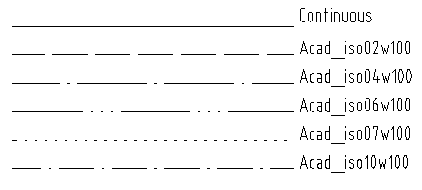 Die Verwendung anderer, nicht ISO-Linientypen, als Standard-Linientyp bedarf der Zustimmung des AG. Es muss eine Liste mit einem maßstäblichen Ausdruck der Linientypen beigefügt werden, um die richtige Wiedergabe der Linientypen bei der Weiterverarbeitung in der Zeichnung überprüfen zu können.Es werden Sonderlinientypen verwendet	 JaName der Definitionsdatei:	Verwendung für:		Es dürfen nur Sonderlinienstile verwendet werden, wenn die zugehörige *.SHX Definitionsdatei mitgeliefert und die Weiterverarbeitung auf dem Zielsystem ohne Nachbearbeitung möglich ist. Dies ist im Rahmen der Kontrollplots zu klären (siehe Punkt 2.12).Schriftarten, SchriftgrößeHessen Mobil verwendet die Schriftart ISOCP2, Breitenfaktor = 0,8. Als Textstilname wird Standard_TXT vereinbart. Die Verwendung von ISO-Schriften ist in den geltenden Normen vorgegeben.Für alle Pläne beträgt die Mindestschriftgröße 3,5 mm. Bei der Darstellung von Bohrprofilen kann davon abgewichen werden.Blöcke, Externe Zeichnungsreferenzen, ActiveX, OLE–Verknüpfungen, HyperlinksBlöcke dürfen nicht verschachtelt sein (Block in Block). Zeichnungselemente innerhalb des Blockes müssen dem hier festgelegten Format (Layerbelegung, Linien-, Schriftfarben usw.) entsprechen.Externe Referenzen (Verknüpfungen) sind vor der Übergabe in der aktuellen Zeichnungsdatei zu binden. Sammeldokumente sind nicht zugelassen. Es wird der gesamte Dokumentensatz übertragen und archiviert.Zeichnungsdateien dürfen keine ActiveX bzw. OLE-Verknüpfungen enthalten. In sonstigen Dokumenten sind ActiveX oder OLE-Verweise ebenfalls zu binden oder aufzulösen.Die Verwendung von Verknüpfungen (Hyperlinks) in CAD-Zeichnungen und anderen Dokumenten ist mit dem AG (Empfänger) abzustimmen. Werden Hyperlinks verwendet, dürfen innerhalb der Zeichnungsdatei keine URL-Adressen oder absolute Pfadverweise enthalten sein. Alle verknüpften Dokumente müssen protokolliert werden. Es werden Hyperlinks verwendetPlanspiegel und SchriftfelderPlanspiegel und Schriftfelder können durch Hessen Mobil als PDF-Datei zu Verfügung gestellt werden.Entwurfssystem StraßenbauDer Datenaustausch kann über die OKSTRA-Schnittstelle erfolgen. Der AG setzt VESTRA, des Herstellers AKG ein. Hessen Mobil arbeitet mit VESTRA CIVIL 3D, Version 2017, Build 51Programm:			Version:Prüfung der CAD-Standards (Kontrollplot) / Kontrolle sonstiger FormateNach Auftragserteilung, vor Erbringung der vertraglichen Leistung, sind zunächst maßstabsgerechte Probedateien vom Sender zu erstellen. Der AG führt die Prüfung der Standards über Kontrollplots und IT gestützt durch. Dies ist grundsätzlich erforderlich, auch dann, wenn der AN (Sender) die Ausschreibungspläne vom AG (Empfänger) käuflich erworben hat und digital weiterverarbeitet.Alle weiteren, zur Archivierung vertraglich vereinbarten Datenformate werden ebenfalls nach Auftragserteilung, vor dem Erbringen der vertraglichen Leistung, vom AG hinsichtlich Kompatibilität geprüft. Bei Inkompatibilitäten sind Änderungen oder Ergänzungen unter 2.13 zu vermerken.Archivierung der ArbeitsergebnisseNach Abschluss des Auftrages sind dem Datenempfänger die digitalen Arbeitsergebnisse des bearbeiteten Projekts zur Archivierung auf CD / DVD zu übergeben. Dies sind:alle Unterlagen als PDF-Dateien (Bezeichnung der Dateien siehe unter 3.5)und zusätzlich:CAD-Zeichnungen (siehe 2.1 bis 2.10)Texte (z.B. Erläuterungsbericht) als Microsoft WORD 2017 *.docxBerechnung mit Tabellenkalkulationen als Microsoft Excel 2017 *.xlsx.	
Für den Datentausch in Word und Excel Dokumenten gilt, dass keine externen Verweise über ActiveX - Komponenten (OLE-Verknüpfungen) im Dokument enthalten sein dürfen. Daten dürfen nicht komprimiert gespeichert werden. Zusammengesetzte Dokumente im Sinne von DIN EN 82045-1-2001 sind für die Archivierung nicht zulässig (siehe 2.9).Die Kostenberechnung ist nach der AKVS aufzustellen und digital im Schnittstellenformat, Datenart 81 nach GAEB 90 + STLK zu übergeben; es sind die aktuellen gültigen Standardleistungskataloge zu verwenden. Freitexte sind zu vermeiden.Statische Eingabedateien und Berechnungsergebnisse (Für Berechnungsprogramme der Programmhersteller SOFISTIK und RIB sind die originalen Ein- und Ausgabedateien zusätzlich zu archivieren.)Bilder im JPEG- oder pdf-FormatDer CD / DVD sind ein Verzeichnis aller archivierten Dateien und deren Inhalt sowie die ausgefüllte und unterschriebene „Vereinbarung zur Erzeugung, Austausch und Archivierung von digitalen Daten“ als PDF-Datei beizufügen. Es sind alle für das Projekt eingesetzten Programme mit Angabe der Versionsnummer anzugeben.Folgende digitalen Arbeitsergebnisse sind zu übergeben: (Angaben des AG) CAD-Zeichnungen	 Texte	 Tabellenkalkulationen Bilder	 Stat. Eingabedateien	 Statische Berechnungsergebnisse Entwurfsdaten Straßenbau	 AKVSErgänzende Vereinbarungen zu Abschnitt 2AusführungspläneAllgemeinesBestandsübersichtspläne und Bauwerksübersichtspläne sind nach den Regelungen der ZTV-ING T 1-2  zu erstellen und im vereinbarten Format (DWG oder DXF) zu übergeben. Form und Inhalt entsprechen ansonsten der ZTV-ING.MikroverfilmbarkeitSämtliche Pläne sind mikroverfilmbar nach ZTV-ING zu erstellen.AusführungspläneBei Ausführungsplänen z.B. Schal-, Bewehrungspläne, sonstige CAD–Zeichnungen nach ZTV-ING sind Layerstruktur und deren Farbbelegung durch den AN frei wählbar, ansonsten gilt die ZTV-ING. CAD-Zeichnungen werden im PDF-Format übergeben.Format der CAD Zeichnungen zugeordnete Stahllisten: XLSX	 PDF	 im Plan dargestelltNicht digital erstellte AusführungszeichnungenNicht digital (händisch) erstellte Ausführungszeichnungen sind im pdf–Format in Originalgröße einzuscannen. Folgende Zusatzinformationen sind nach dem IPTC-NAA Standard in der Bilddatei zu spechern:Bestandsübersichtspläne und Bauwerksübersichtspläne sind hiervon ausgenommen. Sie sind grundsätzlich nach den Regelungen des Abschnitts 2 zu erstellen und als CAD-Zeichnung im vereinbarten Format zu übergeben.Archivierung, DateinamenAusführungsunterlagen werden nach 2.13 archiviert. Statik und Zusammenstellung der maßgebenden Schnittkräfte werden nicht digitalisiert. Zur eindeutigen Identifikation von digitalen Bestandszeichnungen und Stahllisten dienen Kennbuchstaben, Nummer, Bauwerks- oder Tunnelkurzbezeichnung, Plandarstellung und ASB–Nr. des Bauwerks im Dateinamen.
Folgende Kennbuchstaben sind zu verwenden:H	für Hilfspläne	S	für Schalpläne	B	für BewehrungspläneBSL	für Stahlliste	A	für Ausstattungspläne	L	für LärmschutzwandpläneV	für Bauwerksübersichts-/ Bestandsübersichtspläne 	T	für TunnelbauSt	für Stahlbaupläne	StVb  für StahlverbundbaupläneI	für InstandsetzungBwE	für BauwerksentwurfFormat:	ASB-Nr_Kennbuchstabe_3-stellige Zahl/Nr._Bezeichnung des Bauwerks nach SIB-BW_Bauteilz.B.:	5220-271_S_001_UF-Gewässer_Fundament-Achse-10(Schalplan Nr. 001 Unterführung Gewässer Fundament Achse 10 ASB-Nr. 5220-271)5220-271_BwE_001_UF-Gewässer_Erläuterungsbericht(Bauwerksentwurf Erläuterungsbericht Nr. 001 Unterführung Gewässer ASB-Nr. 5220-271)Prüfung der digitalen UnterlagenAlle zur Archivierung vorgesehenen Datenformate sind hinsichtlich Kompatibilität zu prüfen.Ergänzende Vereinbarungen Abschnitt 3Rechtsverbindliche Unterschriften für den Datentausch nach den Abschnitten 1 bis 3:Sender der Daten (AN)Empfänger der Daten (AG)Firma (AN) /Hessen Mobil (AG)Projekt-verantwortlicherProjekt-verantwortlicherTel.:	Tel.:	E-Mail:	E-Mail:                                      @mobil.hessen.deLayerbezeichnungInhaltFarb-Nr.*ABBRUCHAbbruch bestehender baulicher Anlagen30ABSTECKUNGKoordinatenpunkte, Raster Gauß-Krüger5ACHSENStraßenachsen, Lagerachsen und deren Beschriftung (Stationierung)6AUSSTATTUNGGeländer, Schutzplanken, Diensttreppe usw.1BEMASSUNGBemaßung6BESTANDBestand bei Ersatzneubauten1BOHRPROFILEBohrprofile einschl. Beschriftung, Bodensignaturen1DGMGeländemodell, Layer wird nicht geplottet4ENTWAESSERUNGBauwerks–/ Streckenentwässerung1GELAENDEBöschungslinien8GRUENDUNGFundamente, Bohrpfähle3HILFENHilfslinien für die Konstruktion, Layer wird nicht geplottet40KATASTERKataster8LEITUNGENVersorgungsleitungen, Gas, Wassersiehe 2.6QUERSCHNITTRegelquerschnitt3UEBERBAULängsschnitt Überbau3 / 5UNTERBAUAufgehendes Widerlager, Lager3 / 5RAHMENBlattrahmen1 bzw. 7SCHRAFFURSchraffuren4STEMPELStempelfelder mit Beschriftung5SYMBOLESymbole, z.B. Richtungspfeile,5TEXTEBeschriftungen z.B. „Draufsicht“, „Schnitt A-A“5VERBAUTENBaubehelfe / Baugruben90VERMESSUNG3D / 2D Punktdaten und Linien aus Vermessung9FarbeFarb–Nr.PlotfarbeStrichstärkeSchriftgröße mmVerwendung 
vorrangig für:Rot1schwarz0,252,5 4)Gelb2schwarz1,0010,0Grün3schwarz0,505,0Cyan4schwarz0,18SchraffurenBlau5schwarz0,353,5Magenta6schwarz0,353,5nur Bemaßung und AchseWeiß7schwarz0,707,0Grau8Objektfarbe0,18Geländemodell/ KatasterHellgrau 1, 5)9Objektfarbe0,18SchraffurenSonderfarbenSonderfarbenSonderfarbenSonderfarbenPlot in FarbeRot 2)10Objektfarbe0,18VersorgungsleitungenGelb 3)30Objektfarbe0,35Abbruch BestandGrün 2)100Objektfarbe0,18VersorgungsleitungenBlau 2)150Objektfarbe0,18VersorgungsleitungenMagenta 2)210Objektfarbe0,18Versorgungsleitungenweitere Farben 1)Es sind vorrangig die Farben der jeweils gültigen Richtlinie für die einheitliche Gestaltung von Entwurfsunterlagen im Straßenbau (RE), Teil Feststellungs-entwurf, zu verwenden. Darüber hinaus sind nur nach Abstimmung mit dem AG zugelassen: 40, 50, 60, 90, 130, 200, 230, 241, 255Es sind vorrangig die Farben der jeweils gültigen Richtlinie für die einheitliche Gestaltung von Entwurfsunterlagen im Straßenbau (RE), Teil Feststellungs-entwurf, zu verwenden. Darüber hinaus sind nur nach Abstimmung mit dem AG zugelassen: 40, 50, 60, 90, 130, 200, 230, 241, 255Es sind vorrangig die Farben der jeweils gültigen Richtlinie für die einheitliche Gestaltung von Entwurfsunterlagen im Straßenbau (RE), Teil Feststellungs-entwurf, zu verwenden. Darüber hinaus sind nur nach Abstimmung mit dem AG zugelassen: 40, 50, 60, 90, 130, 200, 230, 241, 255Es sind vorrangig die Farben der jeweils gültigen Richtlinie für die einheitliche Gestaltung von Entwurfsunterlagen im Straßenbau (RE), Teil Feststellungs-entwurf, zu verwenden. Darüber hinaus sind nur nach Abstimmung mit dem AG zugelassen: 40, 50, 60, 90, 130, 200, 230, 241, 255IPTC FeldBeschreibungObject Name (max. 64 Zeichen)Gleichbedeutend DateinameKeywordsASB–Nr. z.B. ASB1234-567 (ohne Leerzeichen)Headline (max.256 Zeichen)Dateiinhalt z.B. Bewehrungsplan Fundament Achse 10DATENSENDER (AN)DATENEMPFÄNGER (AG)[Ort, Datum, Unterschrift, Stempel][Ort, Datum, Unterschrift, Stempel]